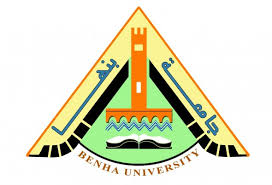             كلية الفنون التطبيقية         قسم المنتجات المعدنية والحليامتحان الفصل الدراسي الاول للعام الجامعي  2019-2020                                           الفرقة : الثانية  -  لائحة جديدةفي مــادة      :  وصل وتجميع المنتجات                                                                  زمن الامتحان :   ساعتــــــــانالدرجـــــــة    :  ستون درجة	السـؤال الأول:                                                                                      (خمسة عشرة درجة )                                       ضع علامة ( صح ) امام العبارة الصحيحة وعلامة ( خطأ ) امام العبارة الغير صحيحة :- 5- دراسة الحركه هى المحدد الأساسى لعمل الوصله المتحركه لأداء وظيفتها المحدده .                     (     )6- من العناصر الأساسيه لقابلية المعادن للحام أن يكون المعدن الملحوم معامل التمدد الطولى له كبيرا .  (     )7- الدسره ومسامير القلاووظ هما من طرق الوصل التى تتخذ شكل الوصل الثابت والمتحرك .             (     )9- الوصله المبرشمه التراكبيه هى من أضعف الوصلات المبرشمه  .                                         (     )10- عرض قفل الدسره يتناسب عكسيا مع تخانة المعدن .                                                     (     )11- لابد من وجود مصدر حرارى فى عمليات لحام المعادن .                                                  (     )12- لحام الاحتكاك يعتبر من أساليب اللحام التى تصلح لكل المعادن .                                         (     )13- الحركة المتغيرة بانتظام هى من أنواع الحركة .                                                            (     )14- تحويل الحركة من صورة لأخرى هدفه هو تغيير نظام الحركة .                                          (     )15- يستخدم شفاط البرشام لعمل البرشمة ، وعمل رأس البرشام الثانية .                                    (     )السـؤال الثانى:   اكمل لما ياتى :-                                                               ( خمسة عشرة درجه )ينقسم الوصل هندسيا الى :-ا-ب-ج-تنقسم المؤثرات البناءية للوصلات الى :-ا-                                                   ب-ج-                                                  د-و-                                                  ل-باقى الأسئلة خلف الورقةالوصل المتحرك يؤثر تأثيرا مباشرا على كل من :-ا-                                                   ب-ج-السـؤال الثالث :                                                                                  ( خمسة عشرة درجه )اذكر نوعان من الوصل الثابت ، ونوعان للوصل المتحرك مع الشرح فى نقاط كيفية استخدامهما  ؟السـؤال الرابع :                                                                                  (خمسة  عشرة درجه)ماهى أنواع الحركات مع تعريف كل حركه  ؟مع أطيب التمنيـات بدوام التوفيق والتميز،،،                                                                 استاذ المادة / ا.د / السيد أنور الملقى            كلية الفنون التطبيقية         قسم المنتجات المعدنية والحليامتحان الفصل الدراسي الاول للعام الجامعي  2019-2020                                           الفرقة : الثانية  -  لائحة جديدةفي مــادة      :  وصل وتجميع المنتجات                                                                  زمن الامتحان :   ساعتــــــــانالدرجـــــــة    :  ستون درجة	اجابة الامتحاناجابة السـؤال الأول:                                                                                (خمسة عشرة درجة )                                       ضع علامة ( صح ) امام العبارة الصحيحة وعلامة ( خطأ ) امام العبارة الغير صحيحة :- 5- دراسة الحركه هى المحدد الأساسى لعمل الوصله المتحركه لأداء وظيفتها المحدده .                     (صح)6- من العناصر الأساسيه لقابلية المعادن للحام أن يكون المعدن الملحوم معامل التمدد الطولى له كبيرا .  (خطأ)7- الدسره ومسامير القلاووظ هما من طرق الوصل التى تتخذ شكل الوصل الثابت والمتحرك .             (صح)9- الوصله المبرشمه التراكبيه هى من أضعف الوصلات المبرشمه  .                                         (صح)10- عرض قفل الدسره يتناسب عكسيا مع تخانة المعدن .                                                     (خطأ)11- لابد من وجود مصدر حرارى فى عمليات لحام المعادن .                                                  (صح)12- لحام الاحتكاك يعتبر من أساليب اللحام التى تصلح لكل المعادن .                                         (خطأ)13- الحركة المتغيرة بانتظام هى من أنواع الحركة .                                                            (خطأ)14- تحويل الحركة من صورة لأخرى هدفه هو تغيير نظام الحركة .                                          (صح)15- يستخدم شفاط البرشام لعمل البرشمة ، وعمل رأس البرشام الثانية .                                    (صح)اجابة السـؤال الثانى:   اكمل لما ياتى :-                                                      ( خمسة عشرة درجه )ينقسم الوصل هندسيا الى :-ا- وصل على حسب المادة ب- وصل على حسب الهدف منها لتمنع تسرب هواء او بخار أو ماء أو -----ج- وصل على حسب حركتها تنقسم المؤثرات البناءية للوصلات الى :-ا-  مؤثرات جمالية                               ب- مؤثرات استخداميةج- مؤثرات انتاجية                              د- مؤثرات استهلاكيةو- مؤثرات اقصادية                             الوصل المتحرك يؤثر تأثيرا مباشرا على كل من :-ا-  المنتج                                        ب- الانتاجج- المستهلك اجابة السـؤال الثالث:                                                                           ( خمسة عشرة درجه )نوعان للوصل الثابتا- اللحام بالفضة :-وفى هذة الطريقة تجهز قطعتى المنتج المراد لحامهما وذلك ببرد منطقتى اللحام وصنفرتهما  ، وتطابقتهما مع بعضهما تماما .تجهيز اللهب المناسب لحجم قطعة المعدن المراد لحامة .تجهيز مساعد الصهر المناسب لهذة العملية وهو التنكار .وضع مساعد الصهر ومانع الأكسدة ( التنكار ) على منطقتى اللحام ووضع بريكة اللحام وهى الفضة  بعد وضع الشغلة على شبكة من السلك الموضوعة على ورقة الحرارة .بتشغيل اللهب المباشر على الشغلة كاملة عن بعد وامرار اللهب عليها كلها تباعا حتى تكون قطعة الشغلة متجانسة حراريا فى كافة أجزائها .التركيز على منطقة اللحام باللهب حتى تنصهر الفضة وتسيل وتسرى على خط اللحام .تترك قطعة الشغل لتبرد قليلا ثم توضع فى الشطيف لكى تنظف من الاكسدة والتنكار .بذلك نكون قد حصلنا على قطعة شغل ملحومة باللحام الفضة .أهم المنتجات التى تستخدم هذة الطريقة هى منتجات الحلى .الوصل باستخدام مسامير البرشام :-يجهز المنتج الذى سوف يبرشم من خلال معرفة أماكن البرشام ومقاس المسامير البرشام والخامه لكلاهما و.......يثقب المنج فى الأماكن الذى سوف يجمع فيها الجزئين على حسب قطر المسمار .يوضع المسامير مجمعه أجزاء المنتج وبالطرق يدويا أو أليا على الناحيه الأخرى للمسمار يكون قد تم تجميع الجزئين عن طريق مسامير البرشام .طريقة الوصل المتحرك باستخدام خاصية المرونة:-ا- استخدام خاصية المرونة الموجودة فى المعدن وذلك فى السوست .توجد هذة الصفة واستخدامها فى الحلى فى القرط الكلبس ، وذرار القميص المعدن ، وشوكة تثبيت البروش .أهم المنتجات التى التى تستخدم هذة الخاصية هى منتجات الحلى .ب- الوصل باستخدام المغناطيسه :-وفى هذه الطريقه يستفاد من خاصية المغناطيسيه الموجوده فى المغناطيس ، ولكن لاستفاد من هذه الخاصيه الا فى المنتجات الحديديه فقط ، لذلك اذا استخدمت هذه الخاصيه فى المنتجات الغير حديديه فلابد وان يبطن الجزء المراد التصاقه بالأخر بشريحه من معدن الجديد لتتم عملية الانجذاب ، وتستخدم هذه الصفه فى منتجات الجلى فى تغيير ألوان وأشكال الفصوص لكى تتلائم مع ألوان الملابس .اجابة السـؤال الرابع:                                                                             (خمسة  عشرة درجه)أنواع الحركات مع تعريف كل واحده :-الحركه المستويه :-هى الحركه التى تأخذ فيها الأجسام اتجاهات خطيه تتوازى أو تنطبق على مستوى .الحركه الفراغيه :-هى حركة الأجسام  بحريه فى الفراغ  .الحركه المنحنيه :-هى الحركه التى ترسم فيها نقاط الجسم خطا على شكل منحنى .الحركه الدائريه :-هى الحركه التى ترسم نقط الجسم فيها دوائر .مع أطيب التمنيـات بدوام التوفيق والتميز،،،                                                                 استاذ المادة / ا.د / السيد أنور الملقى